المادة السابعة والأربعون: يُقدم المشرف على الرسالة العلمية، بعد انتهاء الطالب من إعدادها، تقريراً عن اكتمالها إلى رئيس القسم، مرفقاً به نسخة من الرسالة العلمية، تمهيداً لاستكمال إجراءات المناقشة، التي يحددها مجلس الكلية.المادة السابعة والأربعون: يُقدم المشرف على الرسالة العلمية، بعد انتهاء الطالب من إعدادها، تقريراً عن اكتمالها إلى رئيس القسم، مرفقاً به نسخة من الرسالة العلمية، تمهيداً لاستكمال إجراءات المناقشة، التي يحددها مجلس الكلية.المادة السابعة والأربعون: يُقدم المشرف على الرسالة العلمية، بعد انتهاء الطالب من إعدادها، تقريراً عن اكتمالها إلى رئيس القسم، مرفقاً به نسخة من الرسالة العلمية، تمهيداً لاستكمال إجراءات المناقشة، التي يحددها مجلس الكلية.المادة السابعة والأربعون: يُقدم المشرف على الرسالة العلمية، بعد انتهاء الطالب من إعدادها، تقريراً عن اكتمالها إلى رئيس القسم، مرفقاً به نسخة من الرسالة العلمية، تمهيداً لاستكمال إجراءات المناقشة، التي يحددها مجلس الكلية.المادة السابعة والأربعون: يُقدم المشرف على الرسالة العلمية، بعد انتهاء الطالب من إعدادها، تقريراً عن اكتمالها إلى رئيس القسم، مرفقاً به نسخة من الرسالة العلمية، تمهيداً لاستكمال إجراءات المناقشة، التي يحددها مجلس الكلية.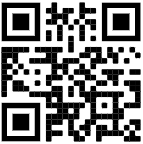 بيانات الطالب/الطالبةبيانات الطالب/الطالبةبيانات الطالب/الطالبةبيانات الطالب/الطالبةبيانات الطالب/الطالبةبيانات الطالب/الطالبةاسم الطالب / الطالبةالرقم الجامعيالدرجة العلمية الماجستير        الدكتوراه الماجستير        الدكتوراه الماجستير        الدكتوراه الماجستير        الدكتوراه الماجستير        الدكتوراهالكليةالقسمالتخصصالمعدل التراكميهل اجتاز الامتحان الشامل (إن وجد)؟ نعم                لا            لا يوجد         رقم التواصلبيانات الرسالةبيانات الرسالةبيانات الرسالةبيانات الرسالةبيانات الرسالةبيانات الرسالةعنوان الرسالة باللغة العربيةعنوان الرسالة باللغة الإنجليزيةاسم المشرف على الرسالةفحص الرسالةفحص الرسالةفحص الرسالةفحص الرسالةفحص الرسالةفحص الرسالة تم الاطلاع على الرسالة من قبل اللجنة المشكلة أدناه برئاسة رئيس القسم ونتائج الفحص هي: تم الاطلاع على الرسالة من قبل اللجنة المشكلة أدناه برئاسة رئيس القسم ونتائج الفحص هي: تم الاطلاع على الرسالة من قبل اللجنة المشكلة أدناه برئاسة رئيس القسم ونتائج الفحص هي: تم الاطلاع على الرسالة من قبل اللجنة المشكلة أدناه برئاسة رئيس القسم ونتائج الفحص هي: تم الاطلاع على الرسالة من قبل اللجنة المشكلة أدناه برئاسة رئيس القسم ونتائج الفحص هي: تم الاطلاع على الرسالة من قبل اللجنة المشكلة أدناه برئاسة رئيس القسم ونتائج الفحص هي:بيانات الرسالةبيانات الرسالةمتضمن غير متضمنملاحظاتملاحظات     أولا: صفحـــــــــة الغـــــــلاف :     أولا: صفحـــــــــة الغـــــــلاف :     أولا: صفحـــــــــة الغـــــــلاف :     أولا: صفحـــــــــة الغـــــــلاف :     أولا: صفحـــــــــة الغـــــــلاف :     أولا: صفحـــــــــة الغـــــــلاف :يمين الصفحة من الأعلى: الدولة – الوزارة - الجامعة-الكلية - القسم -التخصصيمين الصفحة من الأعلى: الدولة – الوزارة - الجامعة-الكلية - القسم -التخصصيسار الصفحة من الأعلى: شعار الجامعةيسار الصفحة من الأعلى: شعار الجامعةمنتصف الصفحة: عنوان الرسالةمنتصف الصفحة: عنوان الرسالةبيانات الرسالة: ماجستير- دكتوراه - بحث تكميليبيانات الرسالة: ماجستير- دكتوراه - بحث تكميلياسم الطالب مطابقا لسجله الأكاديمياسم الطالب مطابقا لسجله الأكاديميرقم الطالب الجامعي مطابقا لسجله الأكاديميرقم الطالب الجامعي مطابقا لسجله الأكاديمياسم المشرفاسم المشرفالعام الدراسيالعام الدراسي       ثانيا: الهيـــــكل الــــداخلــــي :       ثانيا: الهيـــــكل الــــداخلــــي :       ثانيا: الهيـــــكل الــــداخلــــي :       ثانيا: الهيـــــكل الــــداخلــــي :       ثانيا: الهيـــــكل الــــداخلــــي :       ثانيا: الهيـــــكل الــــداخلــــي :صفحة الشكر والتقديرصفحة الشكر والتقديرصفحة الخلاصة باللغتين العربية والإنجليزيةصفحة الخلاصة باللغتين العربية والإنجليزيةالمقدمة وعناصرها: أهمية الدراسة - سبب اختيارها- أسئلتها - منهجها - الدراسات السابقةالمقدمة وعناصرها: أهمية الدراسة - سبب اختيارها- أسئلتها - منهجها - الدراسات السابقةمدى التزام الطالب/ـــة بالخطة التي تم إقرارها من مجلس القسم فيما يتعلق بعنوان الرسالة ومنهجها، وهيكلهامدى التزام الطالب/ـــة بالخطة التي تم إقرارها من مجلس القسم فيما يتعلق بعنوان الرسالة ومنهجها، وهيكلهاالخاتمةالخاتمةالفهارسالفهارسالمصادر والمراجعالمصادر والمراجعتاريخ تقديم النموذج توقيع المشرفتوصية اللجنة المشكلة لفحص الرسالةتوصية اللجنة المشكلة لفحص الرسالةتوصية اللجنة المشكلة لفحص الرسالةتوصية اللجنة المشكلة لفحص الرسالةتوصية اللجنة المشكلة لفحص الرسالةتوصية اللجنة المشكلة لفحص الرسالةقرار اللجنة صالحة للعرض والمناقشة. الرسالة غير صالحة وتحتاج للمراجعة والتعديل وذلك للأسباب الآتية:  صالحة للعرض والمناقشة. الرسالة غير صالحة وتحتاج للمراجعة والتعديل وذلك للأسباب الآتية:  صالحة للعرض والمناقشة. الرسالة غير صالحة وتحتاج للمراجعة والتعديل وذلك للأسباب الآتية:  صالحة للعرض والمناقشة. الرسالة غير صالحة وتحتاج للمراجعة والتعديل وذلك للأسباب الآتية:  صالحة للعرض والمناقشة. الرسالة غير صالحة وتحتاج للمراجعة والتعديل وذلك للأسباب الآتية: عضو اللجنة الأولالتوقيععضو اللجنة الثانيالتوقيعرئيس القسمالتوقيع